Universidade Federal do Rio Grande do Norte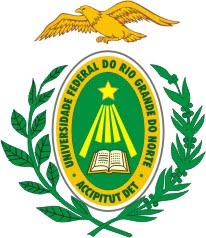 Centro de Ciências Exatas e da TerraPrograma de Pós-Graduação em Ensino de Ciências Naturais e MatemáticA - PPGECNMEdital de Normas do Processo Eleitoral para escolha de coordenador(a) e vice-coordenador(a) do PPGECNM com mandato de outubro de 2020 a setembro de 20221. Inscrição dos Candidatos1.1. RequisitosDe acordo com o Artigo 64 Parágrafo 4° do Regimento Geral da UFRN podem se candidatar professores do quadro permanente da Universidade que estejam em regime de trabalho de dedicação exclusiva ou 40 horas semanais, respeitando-se o exposto no parágrafo 5° do mesmo artigo quanto à recondução consecutiva.Parágrafo único: É vedada a inscrição de um mesmo candidato por chapas diferentes, ainda que para exercer cargos diferentes.1.2. Inscrição das chapasAs chapas, formadas pelos candidatos a Coordenador(a) e Vice Coordenador(a) devem solicitar à Comissão Eleitoral sua inscrição no processo através de requerimento simples, disponível no Anexo I desta normativa, por email encaminhado à secretaria do Programa no prazo estabelecido neste Edital eleitoral – endereço eletrônico: ppgecnm@ccet.ufrn.br – no período de 20 e 21 de agosto/2020.1.3. Divulgação das inscriçõesA comissão Eleitoral terá um prazo de até 24 (vinte e quatro) horas após o encerramento das inscrições para apreciar e publicar o resultado das mesmas.Parágrafo único: Fica permitida às Chapas inscritas a campanha eleitoral, resguardando-se a ordem, a ética e a não interferência nas atividades acadêmicas;1.5. Vetos e impugnações de InscriçõesA chapa que tiver sua inscrição impugnada terá prazo de até 24 (vinte e quatro) horas, após a divulgação desta decisão pela decisão da comissão eleitoral para recorrer, por escrito, e com fundamentação legal à Comissão Eleitoral através da Secretaria do Programa de Pós-Graduação em Ensino de Ciências Naturais e Matemática;Parágrafo Único: Em caso de recurso a Comissão terá igual prazo para emitir parecer.2. Eleição2.1. EleitoresDe acordo com o artigo 64 do Regimento Geral da UFRN, o universo de eleitores será constituído por todos os estudantes regularmente matriculados no Programa de Pós-Graduação em Ensino de Ciências Naturais e Matemática, todos os professores do quadro permanente do programa. 2.2. VotaçãoA votação será realizada on-line das 9h00 do dia 31 de agosto de 2020 às 21h00 do dia 01de setembro 2020, pelo SigEleição, no seguinte endereço eletrônico: https://www.sigeleicao.ufrn.br/sigeleicao/.3. Apuração3.1. RealizaçãoSerá automática, realizada pelo SigEleição e imediatamente após o encerramento do pleito pelo sistema de eleição da UFRN.3.2. ContabilizaçãoOs votos dados aos candidatos serão contabilizados observando-se o Artigo 64 do Regimento Geral da UFRN, que determina o peso mínimo de 70% (setenta por cento) para os professores.§ 1°: Para os votos dos estudantes será aplicado o percentual de 30% (trinta por cento).§ 2°: Votos brancos e nulos serão computados pelo sistema SigEleição da UFRN.§ 3°: Os votos apurados serão aplicados para definir as médias N individuais das Chapas de acordo com a equação:N = 0,700 VP/Pv + 0,300 Ve/Evem queVp = votos de professores favoráveis à ChapaVe = votos de estudantes favoráveis à ChapaPv = número total de professores votantesEv = número total de estudantes votantes§ 5°: Em caso de duas ou mais Chapas, será considerada eleita aquela que obtiver a maior média N.§ 6°: Em caso de empate, será considerada eleita a Chapa do candidato a Coordenador(a) com maior tempo de magistério na UFRN. Persistindo ainda o empate, será declarada eleita aquela cujo candidato a Vice-coordenador(a) tenha o maior tempo de magistério na UFRN.3.4. DivulgaçãoApós a conclusão do trabalho de apuração serão divulgados no mural ao lado da Secretaria do Programa de Pós-Graduação em Ensino de Ciências Naturais e Matemática e também na página do programa.3.5. Vetos e Impugnações dos ResultadosDeverão ser apresentados até 24 (vinte e quatro) horas após a divulgação dos resultados, por escrito com fundamentação legal, à Comissão Eleitoral, através da Secretaria do Programa de Pós-Graduação em Ensino de Ciências Naturais e Matemática.§ 1°: A Comissão terá igual prazo para resposta.§ 2°: O requerente terá até 24 (vinte e quatro) horas, após parecer da Comissão Eleitoral ao recurso, para recorrer ao Colegiado do Programa de Pós-Graduação em Ensino de Ciências Naturais e Matemática e, em última instância, ao Conselho do Centro de Ciências Exatas e da Terra (CONSEC/CCET).4. Disposições finais4.1. Os casos omissos serão resolvidos pela Comissão Eleitoral em primeira instância e pelo Colegiado do Programa de Pós-Graduação em Ensino de Ciências Naturais e Matemática em Segunda e última instância.4.2. A Comissão Eleitoral encaminhará a Ata de Votação e Apuração à Coordenação do Programa de Pós-Graduação em Ensino de Ciências Naturais e Matemática para apreciação pelo Colegiado.4.3. A Comissão Eleitoral será extinta 48 horas após a divulgação dos resultados do Processo Eleitoral.4.4. Um resumo do calendário deste processo eleitoral é apresentado no quadro a seguir.Quadro 1: Calendário da Eleição 2020.COMISSÃO ELEITORAL________________________________________FERNANDO GUEDES CURY (Presidente)DocenteSIAPE nº 1630654________________________________________ABIAN ARLEY POSADA BALVÍNDocenteSIAPE n° 2278641________________________________________JOÃO VICTOR DE MENEZES DOMINGOSRepresentante discenteMatrícula: 20191027169ANEXO IÀ COMISSÃO ELEITORALEu, ______________________________________, Professor(a) do (Departamento, Centro...), _______________________, venho por meio deste solicitar a inscrição de minha candidatura para a eleição de Coordenador(a) do Programa de Pós-Graduação em Ensino de Ciências Naturais e Matemática, juntamente com o(a) Professor(a) _______________________________________, do (Departamento, Centro...), _______________________, para a função de vice coordenador(a), compondo a Chapa denominada _________________________________.Declaro estar ciente das regras do edital e do Artigo 64 do Regimento Geral da UFRN que regem a referida eleição.Natal, _____ de ____________ de  _______.________________________________________Assinatura do(a) candidato(a) a Coordenador(a)_________________________________________Assinatura do(a) candidato(a) a vice Coordenador(a)Inscrição das chapas20 e 21 de agosto/2020Homologação das Inscrições24/08Recursos sobre inscriçõesAté 25/08Resposta do recurso26/08Votação31/08 e 01/09Resultado02/09Recurso contra o resultadoAté 04/09Divulgação final do resultado08/09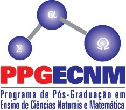 REQUERIMENTO DE INSCRIÇÃO DE CHAMAS PARA ELEIÇÃO do Coordenador e Vice-Coordenador do PRGRAMA DE PÓS-GRADUAÇÃO EM ENSINO DE CIÊNCIAS NATURAIS E MATEMÁTICA da Universidade Federal do Rio Grande do NortE